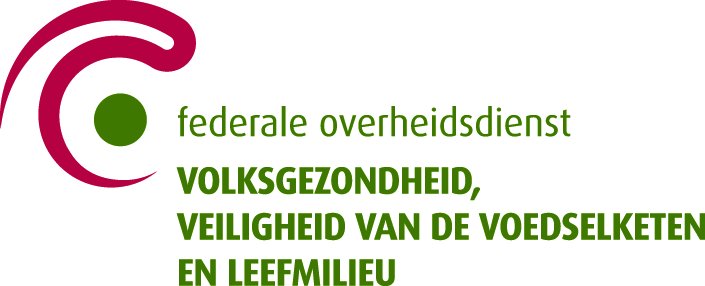 INFOVoor pijler A (veilige zorgprocessen) is het thema ‘somatische zorg’ een keuzethema voor alle psychiatrische ziekenhuizen. Er werden drie criteria over geformuleerd (A2-A5-A8).Deze template gaat over het thema somatische zorg. Op de laatste bladzijde van deze template staan enkele voorbeelden die deze drie criteria illustreren. Deze werden geformuleerd door de netwerken van psychiatrische ziekenhuizen bij de opmaak van het derde meerjarige programma. Kruis hieronder aan voor welk criterium uw ziekenhuis heeft gekozen:Hierna wordt gevraagd om de actie/project over het gekozen criterium meer gedetailleerd toe te lichten. Gelieve dit te doen op een beknopte manier. onderwerp Beschrijf hieronder het onderwerp van de actie/project, uitgevoerd in 2022, over somatische zorg. doelstelling Beschrijf hieronder de doelstelling van de actie/project, uitgevoerd in 2022, over somatische zorg. Beschrijf deze doelstelling specifiek, meetbaar, acceptabel, realistisch en tijdsgebonden (SMART).doelgroepBeschrijf hieronder de doelgroep van de actie/project, uitgevoerd in 2022, over somatische zorg. Onder doelgroep worden de gebruikers verstaan waarop de actie een invloed heeft of zal hebben. Dit kan een specifieke patiëntengroep zijn, zorgverleners,…interne actorenWelke interne actoren (binnen het ziekenhuis) waren belangrijk voor het welslagen van deze actie?Welke interne actoren waren belangrijk voor het welslagen van deze actie, maar hebben niet geparticipeerd? Wat zal uw ziekenhuis ondernemen om deze interne actoren in de toekomst wel te laten participeren?Beschrijf hieronder expliciet de rol van:•	de directie:•	de (hoofd) arts:•	de (hoofd) verpleegkundige:•	de ziekenhuisapotheker :•	andere actoren (welke):Externe actorenWelke externe actoren (binnen het ziekenhuis) waren belangrijk voor het welslagen van deze actie?Welke externe actoren waren belangrijk voor het welslagen van deze actie, maar hebben niet geparticipeerd? Wat zal uw ziekenhuis ondernemen om deze externe actoren in de toekomst wel te laten participeren?indicatorenWelke structuurindicator(en) gebruikte uw ziekenhuis om de actie op te volgen?Welke procesindicator(en) gebruikte uw ziekenhuis om de actie op te volgen?Welke resultaatsindicator(en) gebruikte uw ziekenhuis om de actie op te volgen? Vermeld hierbij ook het behaalde resultaat en de vooropgestelde streefwaarde.zorgcontinuïtetBeschrijf wat de actie heeft veranderd in het kader van zorgcontinuïteit (binnen het netwerk geestelijke gezondheidzorg).Dank voor het invullen van deze template. Gelieve erop te letten dat alle vragen ingevuld zijn. Indien u de vraag niet kan beantwoorden gelieve dan ‘geen’ of ‘niet uitgevoerd’ in te vullen.Gelieve een WORD-versie van deze template op te laden in Survey Monkey met de volgende vermelding:Erkenningsnummer van uw ziekenhuis - 002 – somatische zorgCriterium A2:De informatieoverdracht van de somatische zorg zodanig organiseren dat de patiëntveiligheid en kwaliteit optimaal gewaarborgd is.ITEMS voor dit criterium bij wijze van voorbeeldEr is bij opname een routineonderzoek in functie van dubbeldiagnose/ bijkomende fysieke problemen.Het intake-onderzoek gaat systematisch volgende zaken na: somatische problematiek, risicofactoren metabool syndroom, obesitas, intoxicatie, roken, allergieën, … Er is na 72 uur eventueel, op indicatie, een tweede screening.Bij opname, ontslag en op geregelde tijdstippen tijdens het verblijf is er een evaluatie van de medicatie.Bij langverblijf is er een jaarlijkse screening.Er is een somatische screening om de X tijd: opvolging gewicht, bloeddruk, pols, glycemie, pijn, bewustzijn … Indien dit zorgwekkend blijkt te zijn, wordt dit besproken in het multidisciplinair team.Er gebeurt een screening van de fysieke gezondheid (metabool syndroom) binnen 72u na opname, o.a. met resultaten van bloedwaarden. Op die manier kan metabole problematiek gediagnosticeerd worden. De informatie m.b.t. somatische zorg wordt geregistreerd en een opvolging gedurende de hospitalisatie wordt verzekerd.Opvolgplanning staat vermeld in het behandelplan van de patiënt en dit vanuit het standaardbehandelplan met minimale criteria voor opvolging. Er is een specifiek labo screening in functie van specifieke medicatie.Er wordt gebruik gemaakt van klinische informatiesystemen.Er is een informatie-uitwisseling over de fysieke gezondheid tussen de hulpverleners binnen het ziekenhuis en de huisarts.Problematiek metabool syndroom wordt opgenomen in de ontslagbrief.Criterium A5:De participatie van de patiënt en zijn/haar familie aan de somatische zorg, naargelang hun behoeften en mogelijkheden, zodanig organiseren dat de patiënt hierover grondig geïnformeerd is, actief kan bijdragen en in alle omstandigheden zelf autonoom en gepast kan handelen. ITEMS voor dit criterium bij wijze van voorbeeldDe patiënt is mede verantwoordelijk voor zijn/haar somatische zorg.De patiënt wordt geïnformeerd m.b.t. somatische zorg en m.b.t. medicatie.Het belang van metabole/somatische screening wordt toegelicht in functie van het herstel, de behandeling.Er worden ateliers voorzien omtrent gezonde leefstijl /gezonde voeding.Zowel bij intake als systematisch tijdens verblijf worden met de patiënt doelstellingen besproken m.b.t. gewicht/fysieke gezondheid.Criterium A2:De informatieoverdracht van de somatische zorg zodanig organiseren dat de patiëntveiligheid en kwaliteit optimaal gewaarborgd is.ITEMS voor dit criterium bij wijze van voorbeeldEr is bij opname een routineonderzoek in functie van dubbeldiagnose/ bijkomende fysieke problemen.Het intake-onderzoek gaat systematisch volgende zaken na: somatische problematiek, risicofactoren metabool syndroom, obesitas, intoxicatie, roken, allergieën, … Er is na 72 uur eventueel, op indicatie, een tweede screening.Bij opname, ontslag en op geregelde tijdstippen tijdens het verblijf is er een evaluatie van de medicatie.Bij langverblijf is er een jaarlijkse screening.Er is een somatische screening om de X tijd: opvolging gewicht, bloeddruk, pols, glycemie, pijn, bewustzijn … Indien dit zorgwekkend blijkt te zijn, wordt dit besproken in het multidisciplinair team.Er gebeurt een screening van de fysieke gezondheid (metabool syndroom) binnen 72u na opname, o.a. met resultaten van bloedwaarden. Op die manier kan metabole problematiek gediagnosticeerd worden. De informatie m.b.t. somatische zorg wordt geregistreerd en een opvolging gedurende de hospitalisatie wordt verzekerd.Opvolgplanning staat vermeld in het behandelplan van de patiënt en dit vanuit het standaardbehandelplan met minimale criteria voor opvolging. Er is een specifiek labo screening in functie van specifieke medicatie.Er wordt gebruik gemaakt van klinische informatiesystemen.Er is een informatie-uitwisseling over de fysieke gezondheid tussen de hulpverleners binnen het ziekenhuis en de huisarts.Problematiek metabool syndroom wordt opgenomen in de ontslagbrief.Criterium A5:De participatie van de patiënt en zijn/haar familie aan de somatische zorg, naargelang hun behoeften en mogelijkheden, zodanig organiseren dat de patiënt hierover grondig geïnformeerd is, actief kan bijdragen en in alle omstandigheden zelf autonoom en gepast kan handelen. ITEMS voor dit criterium bij wijze van voorbeeldDe patiënt is mede verantwoordelijk voor zijn/haar somatische zorg.De patiënt wordt geïnformeerd m.b.t. somatische zorg en m.b.t. medicatie.Het belang van metabole/somatische screening wordt toegelicht in functie van het herstel, de behandeling.Er worden ateliers voorzien omtrent gezonde leefstijl /gezonde voeding.Zowel bij intake als systematisch tijdens verblijf worden met de patiënt doelstellingen besproken m.b.t. gewicht/fysieke gezondheid.